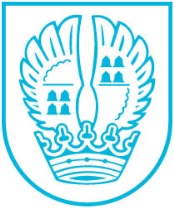 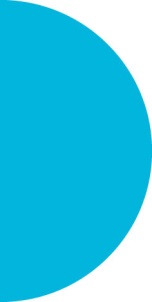 Pressemitteilung Nr. 21317.06.2019Neues Highlight in der Stadtbücherei EschbornAuf die Tonies fertig los heißt es pünktlich zu den Sommerferien in der Stadtbücherei Eschborn.  Los geht es am 25.Juni mit über 80 Tonies und vier Tonie-Boxen. Für alle die noch keine eigene Box zu Hause haben, können diese Audiosysteme zur Probe in der Bücherei ausgeliehen werden. Bei der Tonie-Box handelt es sich um einen kleinen stoßfesten Würfel, der nach einem simplen Prinzip funktioniert. Das Kind stellt eine Figur (zum Beispiel Bibi Blocksberg oder Das Sams) auf den bunten Würfel und schon startet das entsprechende Hörspiel. Pro Ausweis können zwei Tonies für 14 Tage ausgeliehen werden, eine Verlängerung ist zunächst nicht möglich. Für alle Leseratten bereitet das Bücherei-Team auch wieder die beliebten Sommer-Lesetüten vor, die nach Alter und Themen zusammengestellt sind. Öffnungszeiten der Stadtbücherei Eschborn während der Ferien:In den Sommerferien ist die Stadtbücherei Eschborn dienstags bis donnerstags durchgängig geöffnet. An fünf Feriensamstagen bleibt die Bücherei Eschborn geschlossen: an allen Juli-Samstagen und am 3. August.Das Team der Stadtbüchereien wünscht allen Leserinnen und Lesern schöne Ferien. Die virtuelle Zweigstelle der Stadtbücherei ist unter www.onleiheverbundhessen.de durchgehend geöffnet. Hier können E-Books und E-Paper ausgeliehen werden.Kontakt:Stadtverwaltung EschbornPressestelleTelefon 06196. 490-104Fax 06196. 490-400presse@eschborn.dewww.eschborn.deMagistrat der Stadt Eschborn